TRIBUNAL ELECTORAL DE TLAXCALA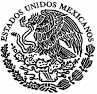 TRIBUNAL ELECTORAL DE TLAXCALADe conformidad con lo dispuesto en los artículos, 49 y 50, de la Ley de Medios de Impugnación en Materia Electoral para el Estado de Tlaxcala, en relación con los artículos 12, 13, inciso b); fracción XVII, 19, fracciones III y VIII, y 29, fracción XXV de la Ley Orgánica del Tribunal Electoral de Tlaxcala; se hace del conocimiento público que a las veintiún horas (21:00 hrs.) del veintiuno de diciembre de dos mil veintitrés (21/12/2023), el Pleno de este Órgano Jurisdiccional, resolverá en Sesión Pública los Medios de Impugnación siguientes:TERCERA PONENCIALo que se hace constar, fijando la presente Lista de Asuntos, siendo las catorce horas con treinta minutos (14:30 hrs.) del veinte de diciembre de dos mil veintitrés (20/12/2023), en la página oficial del Tribunal Electoral de Tlaxcala, con dirección electrónica: https://www.tetlax.org.mx/.MTRA. CLAUDIA SALVADOR ÁNGEL MAGISTRADA PRESIDENTADEL TRIBUNAL ELECTORAL DE TLAXCALALIC. GUSTAVO TLATZIMATZI FLORES SECRETARIO DE ACUERDOS POR MINISTERIO DE LEYDEL TRIBUNAL ELECTORAL DE TLAXCALAEXPEDIENTE:ACTOR (ES):DEMANDADO Y/O AUTORIDAD RESPONSABLE (S):ACTO IMPUGNADO:TET-JE-072/2023, TET-JE-074/2023, TET-JE-075/2023, TET-JE-076/2023, TET-JDC-077/2023, TET-JDC-079/2023 y TET-JDC-081/2023,para quedar como:TET-JE-072/2023 Y ACUMULADOSSergio Juárez Fragoso, Representante Propietario del Partido de la Revolución Democrática y otrosConsejo General del Instituto Tlaxcalteca de EleccionesAcuerdo ITE-CG 108/2023